Хаеш А. И.Материалы третьей встречи с Ф. Й. Загорским 7–8.08.1987Воспоминания Файвла Йосифовича ЗагорскогоРукописная запись в Ленинграде 7.08.1987Еврейская библиотека в ЖеймялисеВпервые я попал в эту библиотеку в 1923 году как читатель. Ответственными тогда были Юдель Раппопорт и Абрам Эрлих. В библиотеке было тогда 250–300 книг. Библиотека находилась в доме Гера в получердачном помещении (в мезонине), за Большой корчмой на улице Йонишкис. Со стороны корчмы это был соседний дом с ней, дом Гера. За ним переулок и дом Хаи Хаеш.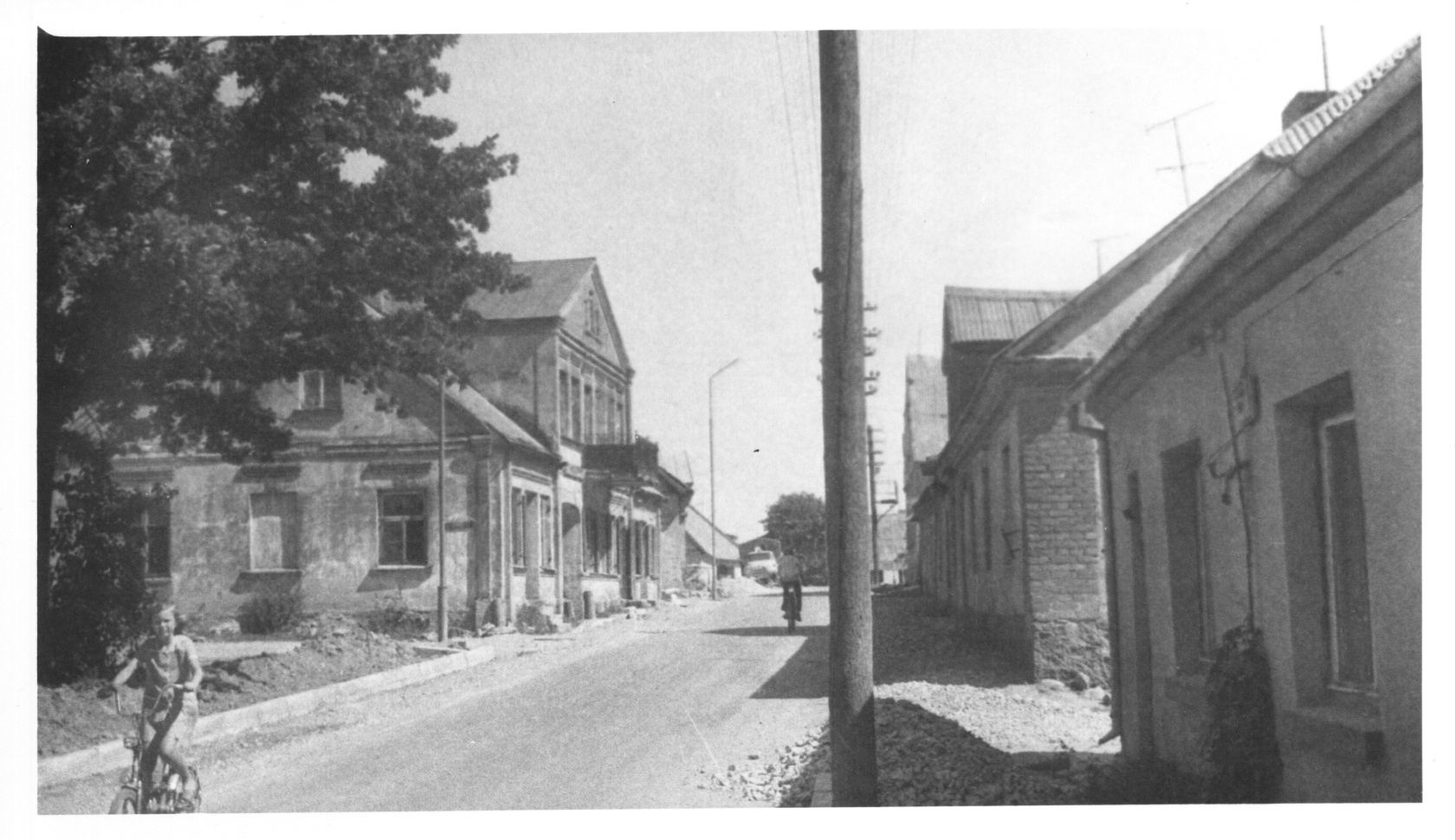 Рис. 1. Улица Йонишкис. Справа спереди левый флигель Большой корчмы, за ней дом Гера. 17.07.1983В 1927 году евреи построили начальную школу и в ней выделили комнату для библиотеки. Книги были — Шолом Алейхем, Шолом Аш, Горький на еврейском языке, Достоевский в переводе, Арцыбашев.С читателей брали взносы — 25 центов в месяц, потом устраивали любительские вечера: представления, театр. Была пьеса Гордона "Сирота", "Деревенский парень". Сборы шли в пользу библиотеки. Зрителей бывало примерно сто человек или больше. Выступления были в помещении литовской гимназии. Ставили пьесу "Миреле Эфрос" Гордона. За счет этого в Каунасе пополняли библиотеку. Загорский ездил за книгами сам. Книги выдавал Файвл Загорский раз в неделю по субботам. Он был главный заправила в библиотеке.При библиотеке был читательский актив: Лейзер Милюнский, Гирш Кремер, Файвл Загорский (в 1935 году).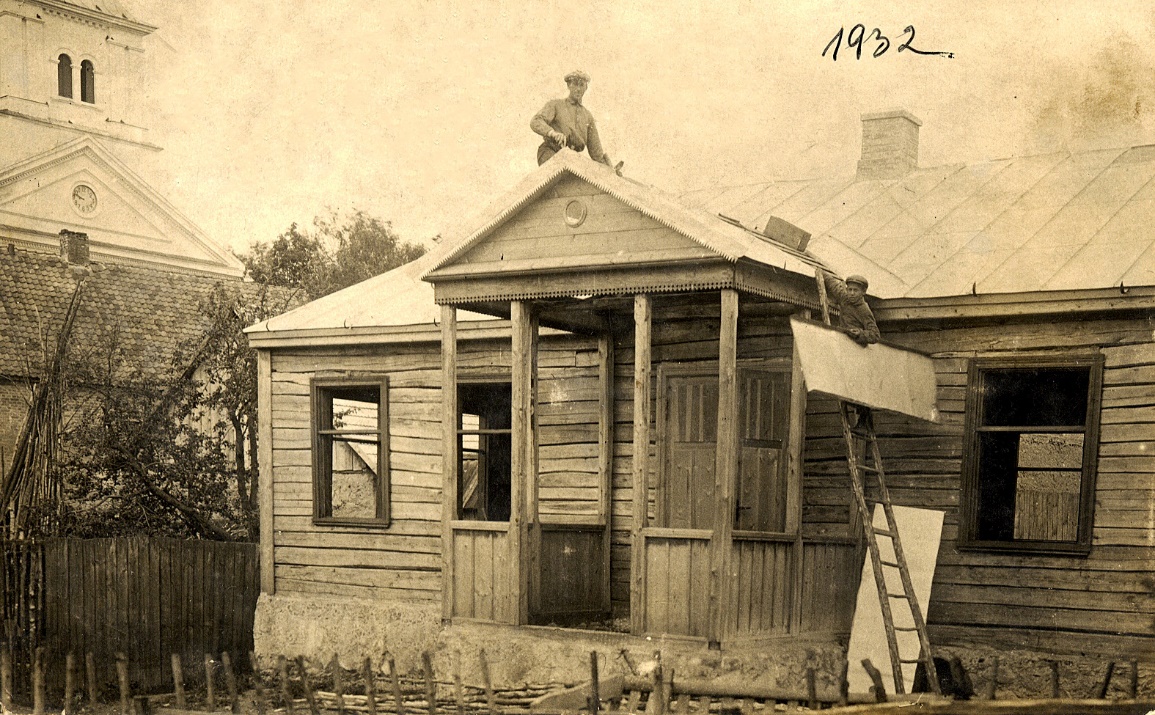 Рис. 2. Еврейская школа перед окончанием строительстваВ это время Раппопорт и Эрлих уехали. Эрлих — в Африку, а Раппопорт в Израиль. Библиотека существовала, пока Загорский был в Жеймялисе, а он в 1940 году уехал работать в Шауляй. Дальнейшая судьба библиотеки ему не известна.Рукописная запись в Ленинграде 8.08.1987НаветВ 1929 г. в Жеймялисе была такая история. Раньше все резали скот у себя дома. А в этом году сделали бойню, и резник резал скот на бойне. Перед тем, как зарезать тушу, пригласили контролера с соседней таможни. Дело было в субботу, после зажигания звезд. Таможенник задержался и пришел очень поздно. Он проверил тушу и пошел домой. А рядом с бойней был колодец. Сруб его разобрали и поэтому ограждения не было. Это все знали и туда не ходили. А таможенник в темноте почему-то пошел чуть иначе и провалился в колодец.Жена хватилась, что он не пришел домой. Прибежала, подняла людей. Стали шарить багром в колодце и подняли труп. Евреев обвинили в предумышленном убийстве. Возникло громкое дело на всю Литву. Оно долго тянулось. Хотя среди покупателей были и неевреи, так как заднюю часть туши евреи не покупают, и хотя покупатель был хилый человек, который никак не мог убить, но дело приняло дурной оборот. Евреев осудили на 15 лет.Тогда община стала ездить по всей Литве, собирать деньги на адвокатов и т. п. Собрали 15 тыс. литов. Дело пошло на пересмотр. Но все равно евреев не оправдали, хотя дали срок 1,5 года вместо 15 лет. Это было самое громкое дело в Жеймялисе.